Name:______________________________________    Core: _________	Date: ____________________Review of linear equations/functions What is the rate of change for this linear function {(0, 3), (1, 6), (2, 9), (3, 12)}?Graph:          a)     y = – 3x - 5     (use rise/run and y-intercept)                     b)     3x + 6y = 36    (use x-intercept and y-intercept)Find the slope of the lines passing through the points:               a)    (6, 2) and (-2, -3)                                   b)    (-7, 4) and (0, -10)Find the equation of the lines: a)                            b) 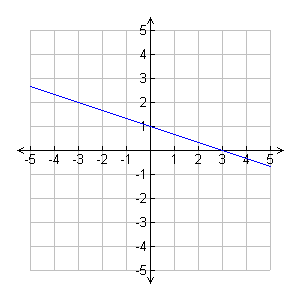 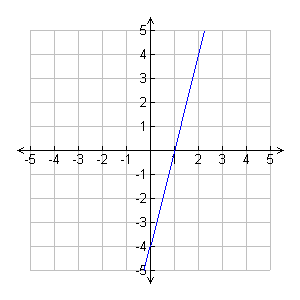 Cyndi is starting a business tutoring students in math. She rents an office for $400 per month and charges $50 per hour per student.  If she has 15 students for one hour per week, how much profit does she make in a month? (assume 4 weeks per month)Find the slope and y-intercept of the line represented by each equation:     y = 6x + 3                     slope    ________		y-intercept	_______                 y = 7 – 9x                     slope   ________		y-intercept	_______At noon, the temperature is 30 F.  For the next several hours, the temperature falls by an average of 3 F an hour.	What is the rate of change and initial value?Write an equation for the temperature T, n hours after noon.Transform the equation 33 + 9x = 11y in a) slope-intercept formb) standard form